POLITICAL CARTOON CLOSE LOOKING ACTIVITY
Examine the political cartoon from the cover of Judge Magazine (Vol. 7 No. 157) for October 18, 1884. This edition was published three weeks before the 1884 election in which Belva Lockwood was a candidate for president on the Equal Rights Party ticket. 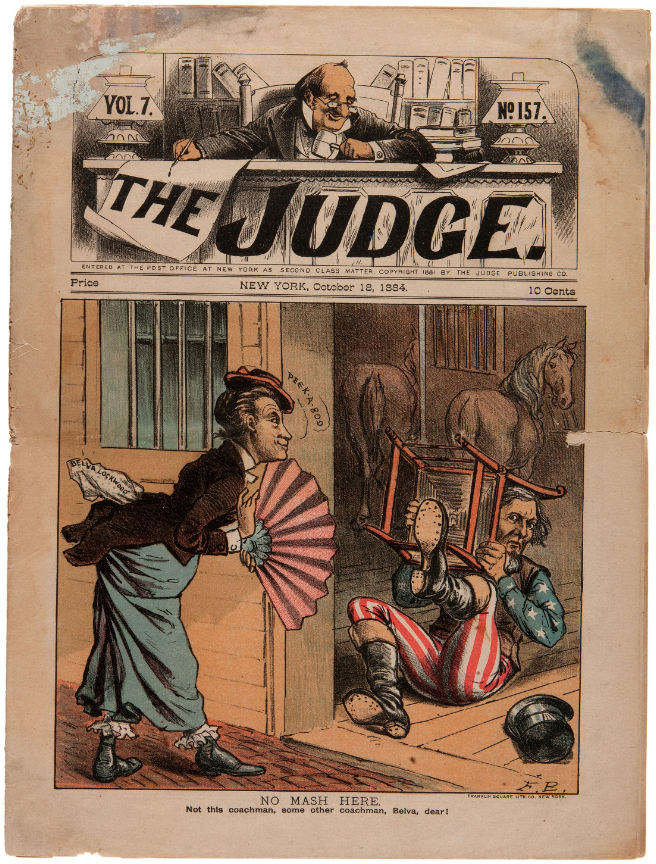 After looking at the cartoon, answer the following questions:Who does the figure holding the chair represent? Why might they be in a stable? Who might the “coachman” be that caption is referring to? What is “Mash”? Why do you think Lockwood is saying “Peek-A-Boo” to the figure holding the chair? Why might the figure be fearful of Lockwood?  The man at the top of the picture is “The Judge.” Who might he represent? What might he be judging?